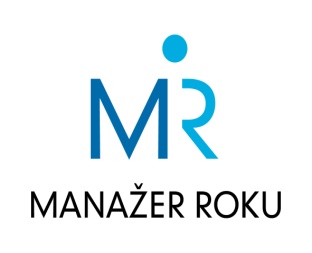 Tisková zpráva, 23. 4. 2014Nejlepší manažeři v ČR: Daniel Beneš a Zuzana Ceralová PetrofováV paláci Žofín v Praze byly 23. dubna 2015 za účasti prezidenta republiky M. Zemana, členů vlády a 400 předních manažerů vyhlášeny výsledky letošního, již 22. ročníku soutěže MANAŽER ROKU 2014. Soutěž vyhlašují Svaz průmyslu a dopravy ČR, Konfederace zaměstnavatelských a podnikatelských svazů ČR a Česká manažerská asociace. Absolutními vítězi letošního ročníku se stali a titul Manažer a Manažerka roku získali Daniel Beneš, předseda představenstva a generální ředitel společnosti ČEZ a Zuzana Ceralová Petrofová, jednatelka a ředitelka společnost PETROF. Pomyslnou štafetu předali svým nástupcům Manažer roku 2013 Karel Žďárský a Manažerka roku 2013 Jaroslava Valová. Oceněným poblahopřál prezident ČR Miloš Zeman, pod jehož záštitou se soutěž koná. Ocenění nejlepším manažerům předávali 1. místopředseda vlády a ministr financí Andrej Babiš, místopředseda vlády pro vědu, výzkum a inovace Pavel Bělobrádek, ministr zahraničních věcí Lubomír Zaorálek, ministr životního prostředí Richard Brabec, místopředseda Senátu Parlamentu ČR Přemysl Sobotka.Ceny předali také vyhlašovatelé soutěže MANAŽER ROKU, kteří se v rámci Hodnitelské komise podíleli na výběru vítězů. „Vybírali jsme podle charakterových vlastností, manažerských schopností a našich dlouhodobých principů, které nemá žádná jiná soutěž. Vítězové měli špičkové výsledky ve všech pěti námi hodnocených oblastech, včetně produktivity práce a přidané hodnoty, o kterých se podle mne v ČR mluví málo. U obou vítězů jsme dospěli k mimořádné shodě, oba získali velmi vysoký počet bodů,“ uvedl Jaroslav Hanák, prezident Svazu průmyslu a dopravy ČR. „Vítěze jsme vybírali podle jejich výsledků v posledních třech letech, akcentovali jsme přitom ještě více než dříve produktivitu práce a základní makroekonomické ukazatele vůbec. Tedy parametry, které v jiných soutěžích postrádáme. Velký důraz jsme také kladli na společenskou odpovědnost, včetně toho, jak se firmy chovají ke svým zaměstnancům,“ uvedl Jan Wiesner, předseda Konfederace zaměstnavatelských a podnikatelských svazů ČR. „Oproti loňsku byl mezi finalisty cítit větší optimismus z vývoje ekonomiky už proto, že odvahu se přihlásit dostalo více manažerů než loni. Dalším posunem je, že ve finále jsme měli 23 procentní podíl žen. Naše kritéria hodnocení jsou jasná: osobní příspěvek manažera k dobrým výsledkům firmy či instituce a jeho úsilí o zlepšení věcí veřejných. Jde nám přece o prosperitu celé ČR, nejen starost o vlastní byznys,“ uvedl Pavel Kafka, prezident České manažerské asociace. Deset nejlepších manažerů bylo vybráno do žebříčku TOP 10. Jsou jimi: předseda představenstva a generální ředitel společnosti ČEZ a. s. Daniel Beneš, předseda představenstva a generální ředitel společnosti KOH-I-NOOR holding a. s. Vlastislav Bříza, ředitelka a jednatelka společnosti PETROF, s.r.o. Zuzana Ceralová Petrofová, generální ředitel a předseda představenstva společnosti TŘINECKÉ ŽELEZÁRNY, a. s. Jan Czudek, předseda společnosti Moděva oděvní družstvo Konice Leo Doseděl, předseda představenstva a výkonný ředitel společnosti ELCOM, a. s. Jiří Holoubek, generální ředitel společnosti AGRO Jesenice u Prahy a.s. Josef Kubiš, předseda představenstva a generální ředitel společnosti UniCredit Bank Czech Republic and Slovakia, a. s. Jiří Kunert, předsedkyně představenstva společnosti RENOMIA, a. s. Jiřina Nepalová a ředitelka Divadla Spejbla a Hurvínka Helena Štáchová. Oceněni byli i manažeři v dalších kategoriích: Mladý manažerský talent, Vynikající manažer malé firmy do 50 zaměstnanců, Vynikající manažer střední firmy do 250 zaměstnanců a Manažeři odvětví ve 23 oborech. Zvláštní kategorií je uvedení do Síně slávy: v tomto roce do ní byl uveden Prof. Zdeněk Souček. Součástí akce bylo rovněž vyhlášení výsledků soutěže o nejlepší studentskou esej, tentokrát zaměřenou na některé z témat, vztahující se k Roku průmyslu a technického vzdělávání, které vyhlásil Svaz průmyslu a dopravy ČR se svými partnery.Výsledky 22. ročníku soutěže MANAŽER ROKU TOP 10 nejlepších manažerů v ČRPodle abecedy / nikoliv podle pořadí /Mladý manažerský talent, Vynikající manažer malé a střední firmy, Síň slávy, O nejlepší studentskou esej:Manažeři odvětvíCo je soutěž MANAŽER ROKU Jde o nejprestižnější a systematicky nejpropracovanější manažerskou soutěž v ČR. Jejím cílem je vyhledat, objektivně a nezávisle vybrat a zviditelnit nejlepší a nejvýznamnější osobnosti managementu, jejich metody a přínos pro rozvoj firem a celé ekonomiky. Společenským a etickým posláním akce je přispět k rozvoji elity českého managementu. Vyhlašovateli soutěže jsou Svaz průmyslu a dopravy ČR, Konfederace zaměstnavatelských a podnikatelských svazů ČR a Česká manažerská asociace, která je rovněž organizátorem soutěže. Slavnostní vyhlášení výsledků letošního již 22. ročníku soutěže proběhlo 23. dubna 2015 v pražském paláci Žofín. Soutěž se letos uskutečnila v rámci Roku průmyslu a technického vzdělávání. Další informace naleznete na webové stránce www.manazerroku.cz.Kontakt pro zájemce o účast v soutěži MANAŽER ROKUDr. Rastislav Lukovič, tajemník soutěže MANAŽER ROKU, Česká manažerská asociace, Václavské nám. 21, 113 60 Praha 1, tel.: +420 224 109 301, 434, e-mail: lukovic@cma.czTiskový mluvčí soutěže MANAŽER ROKUMilan Mostýn, ředitel Sekce komunikace, Svaz průmyslu a dopravy ČR, Freyova 948/11, 190 00 Praha 9 – Vysočany, tel.: +420 739 452 816, e-mail: mmostyn@spcr.czCo je soutěž MANAŽER ROKU Jde o nejprestižnější a systematicky nejpropracovanější manažerskou soutěž v ČR. Jejím cílem je vyhledat, objektivně a nezávisle vybrat a zviditelnit nejlepší a nejvýznamnější osobnosti managementu, jejich metody a přínos pro rozvoj firem a celé ekonomiky. Společenským a etickým posláním akce je přispět k rozvoji elity českého managementu. Vyhlašovateli soutěže jsou Svaz průmyslu a dopravy ČR, Konfederace zaměstnavatelských a podnikatelských svazů ČR a Česká manažerská asociace, která je rovněž organizátorem soutěže. Slavnostní vyhlášení výsledků letošního, již 22. ročníku soutěže, proběhla 23. dubna 2015 v pražském paláci Žofín. Soutěž letos proběhla v rámci Roku průmyslu a technického vzdělávání. Další informace naleznete na webové stránce www.manazerroku.cz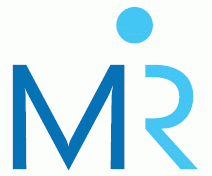 MANAŽER ROKUIng. Daniel Beneš, MBAČEZ a. s.MANAŽERKA ROKUMgr. Zuzana Ceralová PetrofováPETROF, spol. s r. o.JménoFirma1Ing. Daniel Beneš, MBApředseda představenstva a generální ředitelČEZ a. s.2Ing. Vlastislav Břízapředseda představenstva a generální ředitelKOH-I-NOOR Holding a. s.3Mgr. Zuzana Ceralová Petrofováředitelka a jednatelkaPETROF, spol. s r. o.4Ing. Jan Czudekgenerální ředitel a předseda představenstvaTŘINECKÉ ŽELEZÁRNY, a. s.5Ing. Leo DosedělpředsedaMODĚVA oděvní družstvo Konice6Ing. Jiří Holoubekpředseda představenstva a výkonný ředitelELCOM, a. s.7Ing. Josef Kubišgenerální ředitelAGRO Jesenice u Prahy, a. s.8Ing. Jiří Kunertpředseda představenstva a generální ředitelUniCredit Bank Czech Republic and Slovakia, a. s.9Jiřina Nepalovápředsedkyně představenstvaRENOMIA a. s.10Mgr. Helena ŠtáchováředitelkaDivadlo S+HMLADÝ Manažerský talentIng. Monika Šimánková, Ph.D.HESTEGO a. s.Vynikající manažer malé firmy do 50 zaměstnancůMgr. Helena ŠtáchováDivadlo S+HVynikající manažer STŘEDNÍ firmy do 250 zaměstnancůMgr. Zuzana Ceralová PetrofováPETROF, spol. s r. o.SÍŇ SLÁVYProf. Dr. Zdeněk Souček, DrSc.Management FocusO NEJLEPŠÍ STUDENTSKOU ESEJPatrik BorýsekVŠE PrahaO NEJLEPŠÍ STUDENTSKOU ESEJAnežka KolúchováVysoká škola báňská – TU OstravaO NEJLEPŠÍ STUDENTSKOU ESEJLucie VozákováVysoká škola báňská – TU OstravaOdvětvíJménoFirmaZemědělstvíIng. Josef KubišAGRO Jesenice u Prahy, a. s.Potravinářská výrobaIng. Tomáš MilichOVUS – podnik živočišné výroby, spol. s r. o.Výroba a prodej textilu, oděvů a tkaninIng. Leo DosedělMODĚVA oděvní družstvo KoniceVýroba pro sklářský průmyslIng. Zdeněk FrelichAGC Flat Glass Czech a. s., člen skupiny AGCVýroba a zpracování dřeva Ing. Vlastislav BřízaKOH-I-NOOR Holding a. s.Zpracování plastů a gumyIng. Czeslaw Kura, Ph.D., MBAPRO NORTH CZECH, a. s.ChemieIng. Josef TichýExplosia a. s.Výroba kovů a hutních výrobkůIng. Jan CzudekTŘINECKÉ ŽELEZÁRNY, a. s.Výroba součástek pro strojní zařízeníZdeněk SobotaObzor, výrobní družstvo, PlzeňVýroba a distribuce energiíIng. Daniel Beneš, MBAČEZ a. s.Výroba modelů, nástrojů a nářadíMgr. Zuzana Ceralová PetrofováPETROF, spol. s r. o.Výroba strojů a zařízeníIng. Jan Houdek, Ph.D.INCO engineering, s. r. o.Výroba elektrických přístrojů a zařízeníIng. Jiří HoloubekELCOM, a. s.Výroba komponentů pro stavebnictvíIng. Jindřich ZdráhalMechanika Prostějov, výrobní družstvoObchod a cestovní ruchIng. Martina Grygar BřezinováSodexo Pass Česká republika, a. s.DOPRAVA A LetectvíIlona PlškováAircraft Industries a. s.Bankovnictví a pojišťovnictvíJiřina NepalováRENOMIA a. s.Informační technologie a vzděláváníPhDr. Pavel Makovský, Ph.D., MBALIGS UNIVERSITY, s. r. o.Zdravotnictví A SOCIÁLNÍ SLUŽBYMUDr. Michaela Tomanová, MBARehabilitační ústav Brandýs nad OrlicíVeřejná správa - tajemníkJUDr. Tomáš ElisStatutární město OpavaVeřejná správa - představitelMgr. František Lukl, MPAMěsto KyjovSlužby pro podnikatele - zemědělstvíIng. Jiří SobotaZemědělská společnost Sloveč, a. s.Služby pro veřejnost - kultura a sportMgr. Helena ŠtáchováDivadlo S+H